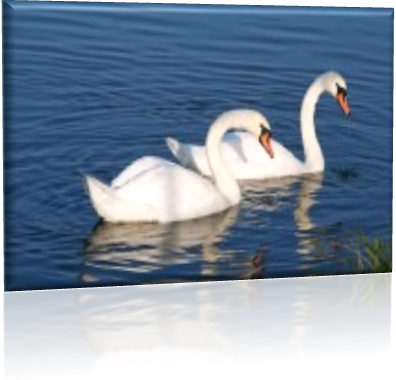 Kort motivation for ansøgningen____________________________________________________________________________________________________________________________________________________________________________________________________________________________________________________________________________________________________________Udfyld skemaet med en kort motivation for din ansøgning, samt personoplysningerne.Skemaet kan returneres udfyldt på mail senest d.6.9.2024 til:  else.mikkelsen2@goedstrup.rm.dk heidi.papp.neumann@regionh.dkLast name of nomineeFirst name of nomineeTitle (mr/mrs)Sex (f/m)e-mail of nomineeTlf. number of nomineeCity & Country